ＦＡＸ076-224-2554金沢労働基準協会あてm.nishisaka@kanarouki.or.jp作業別｢４つのないか｣運動登録連絡票この作業別「4つのないか」運動連絡票は、14次労働災害防止計画の金沢地域の取組として各社が作業別リスクアセスメント結果を用いて残留リスクに作業員の注意を向けるためのものです。同種作業の災害防止のため、協会ホームページに掲載し周知を図りますが、いつでも変更して貰って結構です。連絡票で連絡してください。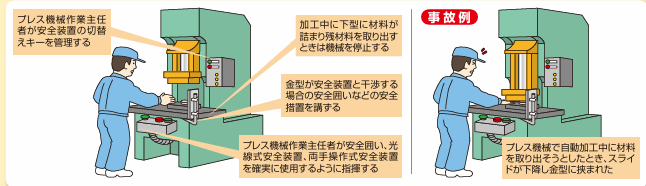 厚生労働省のパンフレットから転載しています。ＦＡＸ076-224-2554金沢労働基準協会あてm.nishisaka@kanarouki.or.jp作業別｢４つのないか｣運動登録連絡票この作業別「4つのないか」運動連絡票は、14次労働災害防止計画の金沢地域の取組として各社が作業別リスクアセスメント結果を用いて残留リスクに作業員の注意を向けるためのものです。同種作業の災害防止のため、協会ホームページに掲載し周知を図りますが、いつでも変更して貰って結構です。連絡票で連絡してください。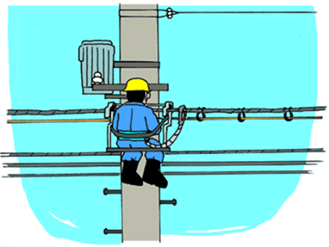 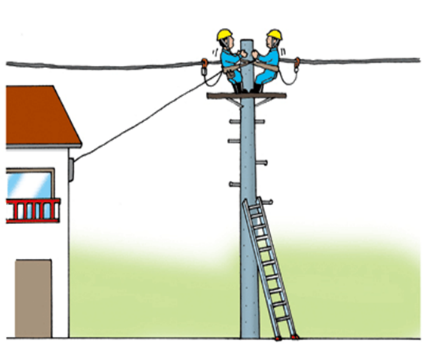 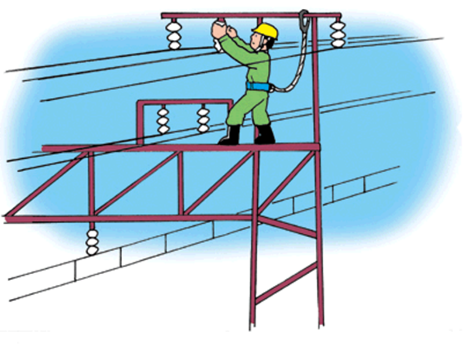 労働災害のイラストは、厚生労働省安全衛生情報センター「職場の安全サイト」の労働災害事例のイラストから出典しています。ＦＡＸ076-224-2554金沢労働基準協会あてm.nishisaka@kanarouki.or.jp作業別｢４つのないか｣運動登録連絡票この作業別「4つのないか」運動連絡票は、14次労働災害防止計画の金沢地域の取組として各社が作業別リスクアセスメント結果を用いて残留リスクに作業員の注意を向けるためのものです。同種作業の災害防止のため、協会ホームページに掲載し周知を図りますが、いつでも変更して貰って結構です。連絡票で連絡してください。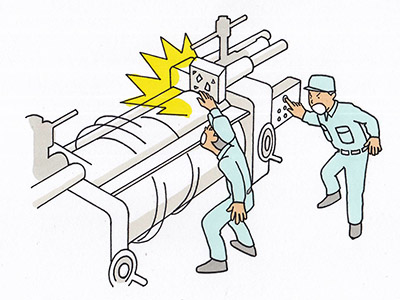 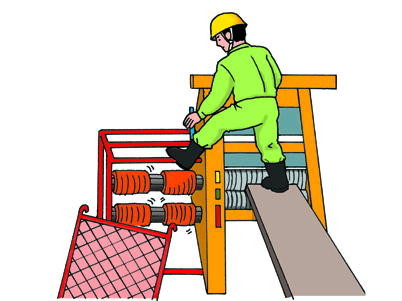 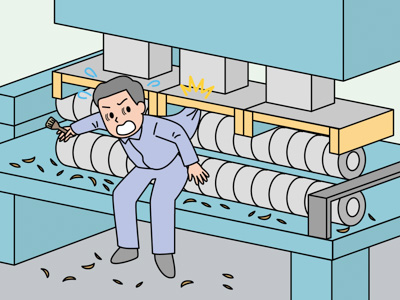 労働災害のイラストは、厚生労働省安全衛生情報センター「職場の安全サイト」の労働災害事例のイラストから出典しています。ＦＡＸ076-224-2554金沢労働基準協会あてm.nishisaka@kanarouki.or.jp作業別｢４つのないか｣運動登録連絡票この作業別「4つのないか」運動連絡票は、14次労働災害防止計画の金沢地域の取組として各社が作業別リスクアセスメント結果を用いて残留リスクに作業員の注意を向けるためのものです。同種作業の災害防止のため、協会ホームページに掲載し周知を図りますが、いつでも変更して貰って結構です。連絡票で連絡してください。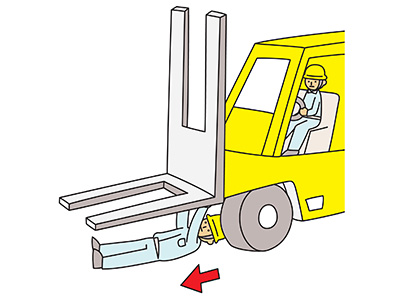 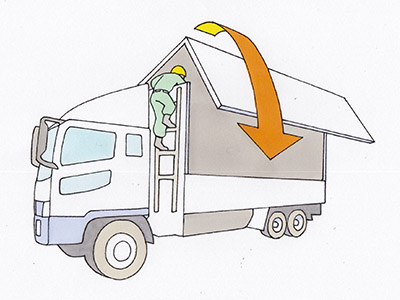 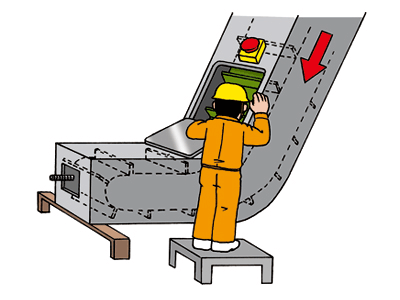 労働災害のイラストは、厚生労働省安全衛生情報センター「職場の安全サイト」の労働災害事例のイラストから出典しています。会 社 名会 社 名連絡担当者職　氏　名メールアドレス連絡担当者職　氏　名メールアドレス【作業名】自動送給のプレス加工中に下型に残った材料を取り出す作業リスクリスクリスク低減策リスク低減策残留リスク【作業名】自動送給のプレス加工中に下型に残った材料を取り出す作業金型が安全装置と干渉するため光線式安全装置をオフにして、加工中に下型に材料が詰まり残材料を取り出すときにスライドが下降し金型に挟まれる危険金型が安全装置と干渉するため光線式安全装置をオフにして、加工中に下型に材料が詰まり残材料を取り出すときにスライドが下降し金型に挟まれる危険金型が干渉しないような安全装置を設ける金型が干渉しないような安全装置を設ける安全装置に故障などの不具合がある【作業名】自動送給のプレス加工中に下型に残った材料を取り出す作業金型が安全装置と干渉するため光線式安全装置をオフにして、加工中に下型に材料が詰まり残材料を取り出すときにスライドが下降し金型に挟まれる危険金型が安全装置と干渉するため光線式安全装置をオフにして、加工中に下型に材料が詰まり残材料を取り出すときにスライドが下降し金型に挟まれる危険下型に詰まった材料を取り出す治具を用いる下型に詰まった材料を取り出す治具を用いる詰まったときに周囲に治具が準備されていない【作業名】自動送給のプレス加工中に下型に残った材料を取り出す作業金型が安全装置と干渉するため光線式安全装置をオフにして、加工中に下型に材料が詰まり残材料を取り出すときにスライドが下降し金型に挟まれる危険金型が安全装置と干渉するため光線式安全装置をオフにして、加工中に下型に材料が詰まり残材料を取り出すときにスライドが下降し金型に挟まれる危険プレス機械作業主任者が光線式安全装置の切替えキーを管理するプレス機械作業主任者が光線式安全装置の切替えキーを管理する切替えキーがついたまま管理されていない【作業名】自動送給のプレス加工中に下型に残った材料を取り出す作業金型が安全装置と干渉するため光線式安全装置をオフにして、加工中に下型に材料が詰まり残材料を取り出すときにスライドが下降し金型に挟まれる危険金型が安全装置と干渉するため光線式安全装置をオフにして、加工中に下型に材料が詰まり残材料を取り出すときにスライドが下降し金型に挟まれる危険加工中に下型に材料が詰まり残材料を取り出すときは機械を停止するよう安全教育を徹底する加工中に下型に材料が詰まり残材料を取り出すときは機械を停止するよう安全教育を徹底する機械を停止するよう安全教育を受けていないままの作業者が従事する金型が干渉しないような安全装置を設けたはずが機能しないように金型が干渉しないような安全装置を設けたはずが機能しないように金型が干渉しないような安全装置を設けたはずが機能しないように金型が干渉しないような安全装置を設けたはずが機能しないように機能不全になってないか機能不全になってないか材料が詰まったときに取り出すために所定の場所にあるはず治具が材料が詰まったときに取り出すために所定の場所にあるはず治具が材料が詰まったときに取り出すために所定の場所にあるはず治具が材料が詰まったときに取り出すために所定の場所にあるはず治具が所在不明なってないか所在不明なってないか作業主任者が管理するはずの光線式安全装置の切替えキーが作業主任者が管理するはずの光線式安全装置の切替えキーが作業主任者が管理するはずの光線式安全装置の切替えキーが作業主任者が管理するはずの光線式安全装置の切替えキーが付けたままになってないか付けたままになってないか機械を停止するよう安全教育を受けていないままの機械を停止するよう安全教育を受けていないままの機械を停止するよう安全教育を受けていないままの機械を停止するよう安全教育を受けていないままの未教育者が就いてないか未教育者が就いてないか会 社 名会 社 名連絡担当者職　氏　名メールアドレス連絡担当者職　氏　名メールアドレス【作業名】電気工事で活線のままの電線を切断する作業リスクリスクリスク低減策リスク低減策残留リスク【作業名】電気工事で活線のままの電線を切断する作業電柱から引き込まれた三相２００Ｖの電線を電力計に接続するため、長さ調整のために電線をケーブルカッターで切断しようとして感電する電柱から引き込まれた三相２００Ｖの電線を電力計に接続するため、長さ調整のために電線をケーブルカッターで切断しようとして感電する停電の措置、充電部への接触防止措置、作業者の配置等の作業方法、作業手順を定める停電の措置、充電部への接触防止措置、作業者の配置等の作業方法、作業手順を定める計画が守られない【作業名】電気工事で活線のままの電線を切断する作業電柱から引き込まれた三相２００Ｖの電線を電力計に接続するため、長さ調整のために電線をケーブルカッターで切断しようとして感電する電柱から引き込まれた三相２００Ｖの電線を電力計に接続するため、長さ調整のために電線をケーブルカッターで切断しようとして感電する漏電遮断装置を取り付けたバイパス回路とすること漏電遮断装置を取り付けたバイパス回路とすること取り付けず作業する【作業名】電気工事で活線のままの電線を切断する作業電柱から引き込まれた三相２００Ｖの電線を電力計に接続するため、長さ調整のために電線をケーブルカッターで切断しようとして感電する電柱から引き込まれた三相２００Ｖの電線を電力計に接続するため、長さ調整のために電線をケーブルカッターで切断しようとして感電する絶縁用保護具等を使用させること絶縁用保護具等を使用させること絶縁用保護具等を使用しない【作業名】電気工事で活線のままの電線を切断する作業電柱から引き込まれた三相２００Ｖの電線を電力計に接続するため、長さ調整のために電線をケーブルカッターで切断しようとして感電する電柱から引き込まれた三相２００Ｖの電線を電力計に接続するため、長さ調整のために電線をケーブルカッターで切断しようとして感電する絶縁用工具を使用させること絶縁用工具を使用させること絶縁用工具を使用しない活線作業の必要があるのか見極めて安全な作業方法を選択し計画する活線作業の必要があるのか見極めて安全な作業方法を選択し計画する活線作業の必要があるのか見極めて安全な作業方法を選択し計画する活線作業の必要があるのか見極めて安全な作業方法を選択し計画する作業計画と違わないか作業計画と違わないか漏電遮断装置を取り付けたバイパス回路を設けて活線作業を行う漏電遮断装置を取り付けたバイパス回路を設けて活線作業を行う漏電遮断装置を取り付けたバイパス回路を設けて活線作業を行う漏電遮断装置を取り付けたバイパス回路を設けて活線作業を行う通電していないか通電していないか手袋、ブーツ、ヘルメット、衣服の絶縁用保護具等を使用させること手袋、ブーツ、ヘルメット、衣服の絶縁用保護具等を使用させること手袋、ブーツ、ヘルメット、衣服の絶縁用保護具等を使用させること手袋、ブーツ、ヘルメット、衣服の絶縁用保護具等を使用させること絶縁保護具を忘れてないか絶縁保護具を忘れてないかドライバー、カッターなど絶縁用工具が用意されているのに使用しないドライバー、カッターなど絶縁用工具が用意されているのに使用しないドライバー、カッターなど絶縁用工具が用意されているのに使用しないドライバー、カッターなど絶縁用工具が用意されているのに使用しない絶縁工具を忘れてないか絶縁工具を忘れてないか会 社 名会 社 名連絡担当者職　氏　名メールアドレス連絡担当者職　氏　名メールアドレス【作業名】ロール機の清掃作業リスクリスクリスク低減策リスク低減策残留リスク【作業名】ロール機の清掃作業ローラーの付着物を取ろうとして指を切断する機械を調整しようと身を乗り出して巻き込まれる機械に衣服を巻きまれるローラーの付着物を取ろうとして指を切断する機械を調整しようと身を乗り出して巻き込まれる機械に衣服を巻きまれるロール機に急停止機構を設置するロール機に急停止機構を設置する急停止機構を常には使用しない【作業名】ロール機の清掃作業ローラーの付着物を取ろうとして指を切断する機械を調整しようと身を乗り出して巻き込まれる機械に衣服を巻きまれるローラーの付着物を取ろうとして指を切断する機械を調整しようと身を乗り出して巻き込まれる機械に衣服を巻きまれるロール機にメッシュ型の鉄製覆いを取り付けるロール機にメッシュ型の鉄製覆いを取り付ける覆いがいつのまにか取り払われている【作業名】ロール機の清掃作業ローラーの付着物を取ろうとして指を切断する機械を調整しようと身を乗り出して巻き込まれる機械に衣服を巻きまれるローラーの付着物を取ろうとして指を切断する機械を調整しようと身を乗り出して巻き込まれる機械に衣服を巻きまれるローラーの停止と急停止機構と安全覆いについて作業標準に定め、教育するローラーの停止と急停止機構と安全覆いについて作業標準に定め、教育する安全教育を書略した労働者を従事させる【作業名】ロール機の清掃作業ローラーの付着物を取ろうとして指を切断する機械を調整しようと身を乗り出して巻き込まれる機械に衣服を巻きまれるローラーの付着物を取ろうとして指を切断する機械を調整しようと身を乗り出して巻き込まれる機械に衣服を巻きまれるローラー上部のゴム寄せと呼ばれる部品に付着したゴムを取るための治具を使用するローラー上部のゴム寄せと呼ばれる部品に付着したゴムを取るための治具を使用する治具を使用しないロール機の付着物を取り除く際は急停止機構で機械を確実に停止させるロール機の付着物を取り除く際は急停止機構で機械を確実に停止させるロール機の付着物を取り除く際は急停止機構で機械を確実に停止させるロール機の付着物を取り除く際は急停止機構で機械を確実に停止させる機械まだ動いていないか機械まだ動いていないかロール機に取り付けられたメッシュ型の鉄製覆いがロール機に取り付けられたメッシュ型の鉄製覆いがロール機に取り付けられたメッシュ型の鉄製覆いがロール機に取り付けられたメッシュ型の鉄製覆いが取り外されていないか取り外されていないかローラー機の停止と急停止機構と安全覆いについて作業標準について教育ローラー機の停止と急停止機構と安全覆いについて作業標準について教育ローラー機の停止と急停止機構と安全覆いについて作業標準について教育ローラー機の停止と急停止機構と安全覆いについて作業標準について教育教えられていないか教えられていないかロール機の付着物を取り除く治具がロール機の付着物を取り除く治具がロール機の付着物を取り除く治具がロール機の付着物を取り除く治具が備え付けられてないのか備え付けられてないのか会 社 名会 社 名連絡担当者職　氏　名メールアドレス連絡担当者職　氏　名メールアドレス【作業名】機械の修理点検作業リスクリスクリスク低減策リスク低減策残留リスク【作業名】機械の修理点検作業機械の修理点検のため、機械を停止、安全装置を切り、安全カバー囲い覆い外していて動いた機械に巻き込まれる機械の修理点検のため、機械を停止、安全装置を切り、安全カバー囲い覆い外していて動いた機械に巻き込まれる修理点検のため機械を停止、安全装置を外していることを周囲に周知させ、稼働を止める修理点検のため機械を停止、安全装置を外していることを周囲に周知させ、稼働を止める修理点検中で機械停止、稼働禁止の表示を怠る【作業名】機械の修理点検作業機械の修理点検のため、機械を停止、安全装置を切り、安全カバー囲い覆い外していて動いた機械に巻き込まれる機械の修理点検のため、機械を停止、安全装置を切り、安全カバー囲い覆い外していて動いた機械に巻き込まれる故障した機械の可動部を開けて、これが落ちたりしまったりしないようにロック機構や支え棒、安全ブロックを設ける故障した機械の可動部を開けて、これが落ちたりしまったりしないようにロック機構や支え棒、安全ブロックを設けるロック機構や支え棒、安全ブロックを使用しない【作業名】機械の修理点検作業機械の修理点検のため、機械を停止、安全装置を切り、安全カバー囲い覆い外していて動いた機械に巻き込まれる機械の修理点検のため、機械を停止、安全装置を切り、安全カバー囲い覆い外していて動いた機械に巻き込まれる稼働機械の故障を見るため、非常停止装置を点検口近くに設ける稼働機械の故障を見るため、非常停止装置を点検口近くに設ける非常停止装置を使用ないで機械を動くままにする【作業名】機械の修理点検作業機械の修理点検のため、機械を停止、安全装置を切り、安全カバー囲い覆い外していて動いた機械に巻き込まれる機械の修理点検のため、機械を停止、安全装置を切り、安全カバー囲い覆い外していて動いた機械に巻き込まれる修理点検口に設けた蓋、囲い、覆い、カバーにインターーロック装置やリミットスイッチを設けて修理点検中の機械を停止させる修理点検口に設けた蓋、囲い、覆い、カバーにインターーロック装置やリミットスイッチを設けて修理点検中の機械を停止させるインターーロック装置やリミットスイッチが機能しないで機械が動く故障機械の修理点検中で機械停止、稼働禁止の表示により禁じているはず故障機械の修理点検中で機械停止、稼働禁止の表示により禁じているはず故障機械の修理点検中で機械停止、稼働禁止の表示により禁じているはず故障機械の修理点検中で機械停止、稼働禁止の表示により禁じているはず誰かが再起動しないか誰かが再起動しないか故障機械の可動部に設けたロック機構や支え棒、安全ブロックがなく可動部分が故障機械の可動部に設けたロック機構や支え棒、安全ブロックがなく可動部分が故障機械の可動部に設けたロック機構や支え棒、安全ブロックがなく可動部分が故障機械の可動部に設けたロック機構や支え棒、安全ブロックがなく可動部分が落ちてこないか落ちてこないか稼働機械の故障を見るため点検口近くに設けた非常停止装置により稼働機械の故障を見るため点検口近くに設けた非常停止装置により稼働機械の故障を見るため点検口近くに設けた非常停止装置により稼働機械の故障を見るため点検口近くに設けた非常停止装置により機械は動いていないか機械は動いていないか蓋、囲い、覆い、カバーを蓋、囲い、覆い、カバーを蓋、囲い、覆い、カバーを蓋、囲い、覆い、カバーを外されていないか外されていないか